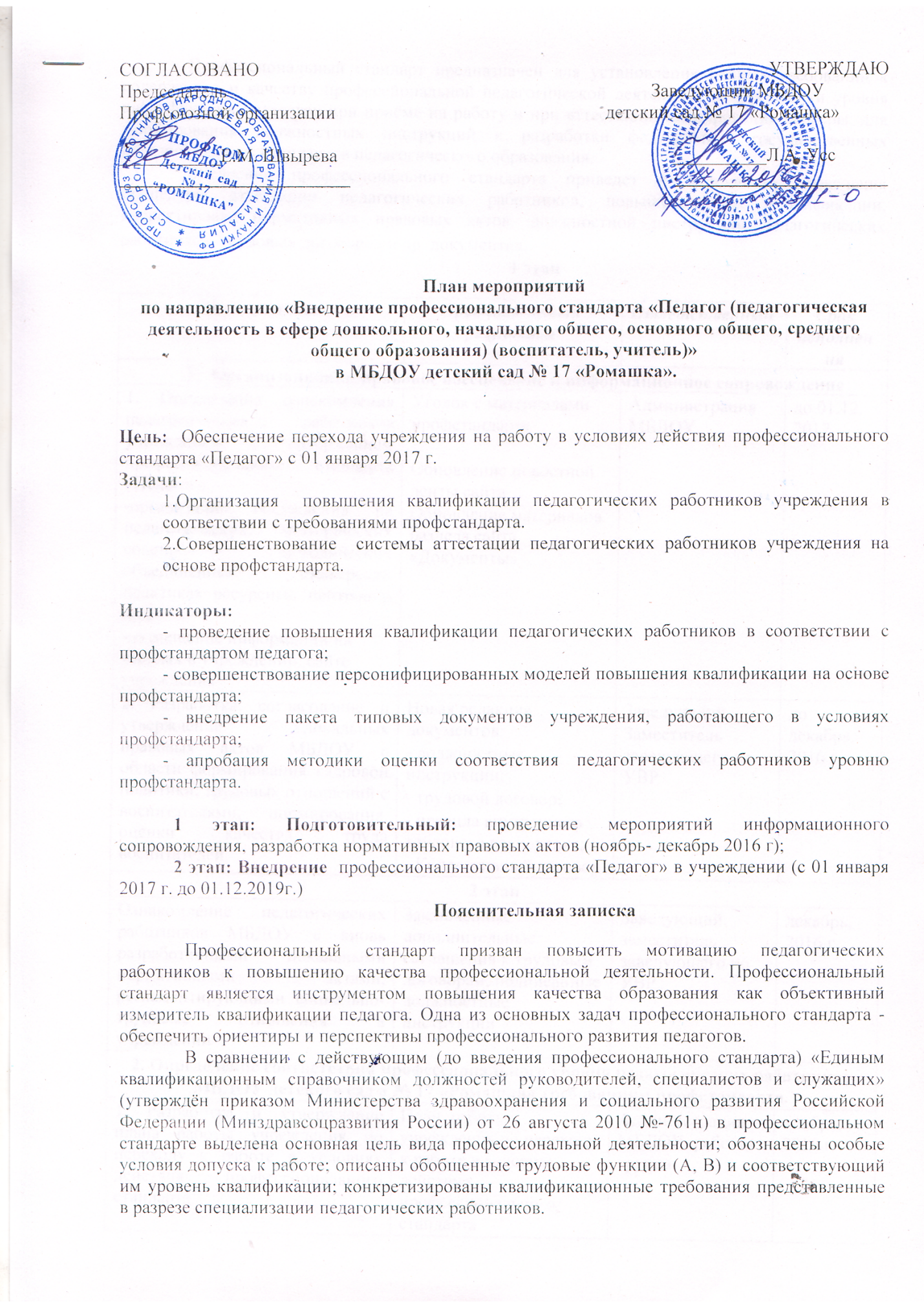 Приложение 1Утвержден приказом по МБДОУдетский сад № 17 «Ромашка»                                                                                                      от 17.11.2016 г. № № 153/1План мероприятий по направлению «Внедрение профессионального стандарта «Педагог (педагогическая деятельность в сфере дошкольного, начального общего, основного общего, среднего общего образования) (воспитатель, учитель)» в МБДОУ детский сад № 17 «Ромашка».Цель:  Обеспечение перехода учреждения на работу в условиях действия профессионального стандарта «Педагог» с 01 января 2017 г.Задачи: Организация  повышения квалификации педагогических работников учреждения в соответствии с требованиями профстандарта.Совершенствование  системы аттестации педагогических работников учреждения на основе профстандарта.Индикаторы: - проведение повышения квалификации педагогических работников в соответствии с профстандартом педагога;- совершенствование персонифицированных моделей повышения квалификации на основе профстандарта;- внедрение пакета типовых документов учреждения, работающего в условиях профстандарта;- апробация методики оценки соответствия педагогических работников уровню профстандарта.1 этап: Подготовительный: проведение мероприятий информационного сопровождения, разработка нормативных правовых актов (ноябрь- декабрь 2016 г);2 этап: Внедрение  профессионального стандарта «Педагог» в учреждении (с 01 января 2017 г.до 01.12.2019 г.)Пояснительная запискаПрофессиональный стандарт призван повысить мотивацию педагогических работников к повышению качества профессиональной деятельности. Профессиональный стандарт является инструментом повышения качества образования как объективный измеритель квалификации педагога. Одна из основных задач профессионального стандарта - обеспечить ориентиры и перспективы профессионального развития педагогов.В сравнении с действующим (до введения профессионального стандарта) «Единым квалификационным справочником должностей руководителей, специалистов и служащих» (утверждён приказом Министерства здравоохранения и социального развития Российской Федерации (Минздравсоцразвития России) от 26 августа 2010 №-761н) в профессиональном стандарте выделена основная цель вида профессиональной деятельности; обозначены особые условия допуска к работе; описаны обобщенные трудовые функции (А, В) и соответствующий им уровень квалификации; конкретизированы квалификационные требования представленные в разрезе специализации педагогических работников.Профессиональный стандарт предназначен для установления единых требований к содержанию и качеству профессиональной педагогической деятельности, для оценки уровня квалификации педагогов при приёме на работу и при аттестации, планирования карьеры; для формирования должностных инструкций и разработки федеральных государственных образовательных стандартов педагогического образования.Внедрение профессионального стандарта приведет к изменению проведения процедуры аттестации педагогических работников, повышению их квалификации, корректировке нормативных правовых актов: должностной инструкции педагогических работников, трудовых договоров и др. документов. 1 этапМероприятиеПредполагаемый результатОтветственныйСрок исполненияОрганизационно-правовое обеспечение и информационное сопровождениеОрганизационно-правовое обеспечение и информационное сопровождениеОрганизационно-правовое обеспечение и информационное сопровождениеОрганизационно-правовое обеспечение и информационное сопровождение1. Организация ознакомления педагогических работников учреждения с содержанием профессионального стандарта «Педагог»:-организация обсуждения на педагогических, методических советах, методических объединениях, стажерских практиках ресурсных центров и др.;-размещение информации на стендах в учреждении, сайте учрежденияУголок с материалами профстандартаОбновление новостной ленты сайтаОбновление материалов раздела сайта «Документы»Администрация МБДОУдо 01.12. 20172. Разработка, согласование и утверждение локальных правовых актов МБДОУ в области формирования кадровой политики, трудовых отношений с воспитателями, нормирования, оценки качества труда воспитателей.Новая редакция документов:- должностные инструкции;- трудовой договор;- правила внутреннего трудового распорядка;- Коллективный договорЗаведующий,Заместитель заведующего по УВРдо декабря, 2016 г2 этап2 этап2 этап2 этапОзнакомление педагогических работников МБДОУ с вновь разработанными локальными нормативными актами, регламентирующими социально-трудовые отношения в учрежденииЗаключенные дополнительные соглашения к трудовым договорам, подписанные  должностные инструкцииЗаведующий, заместитель заведующего по УВРдекабрь, 2016 г.2. Определение соответствия профессионального уровня педагогических работников МБДОУ детского сад а № 17 «Ромашка» требованиям профстандарта.2. Определение соответствия профессионального уровня педагогических работников МБДОУ детского сад а № 17 «Ромашка» требованиям профстандарта.2. Определение соответствия профессионального уровня педагогических работников МБДОУ детского сад а № 17 «Ромашка» требованиям профстандарта.2. Определение соответствия профессионального уровня педагогических работников МБДОУ детского сад а № 17 «Ромашка» требованиям профстандарта.1. Разработка и утверждение плана работы учреждения по переходу к работе в условиях действия профессионального стандартаПлан  работы учреждения по переходу к работе в условиях действия профессионального стандартаАдминистрация МБДОУ, рабочая группаНоябрь,2016 г2. Рассмотрение вопроса о внедрении профессионального стандарта с педагогическим коллективом:– рассмотрение плана МБДОУ по переходу к работе в условиях действия профессионального стандарта: представление результатов повышения профессионального уровня педагогических работников (на основе реализации индивидуальных планов профессионального развития с учетом выявленных профессиональных дефицитов компетенций и реализации дифференцированной программы развития профессиональной компетентности педагогических работников МБДОУ.Протокол педсовета, анализ работы за 2016-2017 год (в том числе мероприятия по улучшению МБДОУ).Заведующий, рабочая группа1 и 2 полугодия 2017 г.3. Проведение педагогическими работниками самоанализа профессионального уровня в соответствии с требованиями профессионального стандартаЛисты самоанализа профессионального уровня в соответствии с требованиями профессионального стандартаЗаведующий, рабочая группа, воспитателидо 01 сентября 2017 г4. Разработка педагогическими работниками индивидуального плана профессионального развития с учетом выявленных профессиональных дефицитов компетенций на основе проведенного самоанализа и самооценки профессиональной деятельностиПланы педагогических работников по профессиональному развитию с учетом выявленных профессиональных дефицитов компетенцийВоспитателидо 01.09.20175. Разработка дифференцированной программы развития профессиональной компетентности педагогических работников МБДОУ с учетом выявленных в ходе самоанализа профессиональных дефицитов с точки зрения требований профессионального стандартаДифференцированная программа по развитию профессионального уровня педагогов МБДОУ в соответствии с требованиями профессионального стандартаВоспитатели, рабочая группа01.01.20176. Проведение в МБДОУ мероприятий, направленных на повышение профессионального уровня педагогических работников (обучающие семинары, мастер-классы, открытые занятия и др.)Повышение профессионального уровня педагогических работников.Заведующий, рабочая группа, воспитателиПостоян-но, в течение года7. Участие воспитателей в городских методических объединениях, семинарах и др. мероприятиях в соответствии с дифференцированной программой по развитию профессионального уровня педагогов МБДОУРезультаты участия, информация в отчете по самообследованию.Заведующий, рабочая группа, воспитателив течение года3. Аттестация педагогических работников3. Аттестация педагогических работников3. Аттестация педагогических работников3. Аттестация педагогических работников1.Проведение педагогическими работниками мероприятии по повышению профессионального уровня в соответствии с планом профессионального развитияПовышение профессионального уровня педагогических работниковЗаместитель заведующего по УВРВ течение года2. Апробация региональных и муниципальных методических  рекомендаций по организации аттестации на основе профессионального стандартаМетодические рекомендацииЗаместитель заведующего по УВРдо  2019 г.3. Организация и осуществление консультативно-методической поддержки педагогических работников по вопросам аттестации с учетом требований профессионального стандартаПолное и своевременное удовлетворение запросов целевой группыЗаведующий, заместитель заведующего по УВРдо 01.09.19 г.4. Аттестация педагогических работников МБДОУ с учетом требований профессионального стандартаВыписка из приказа об аттестацииЗаведующий